Отчет о проведении Недели химии в МБОУ «Тат. Ходяшевская СОШ»  Пестречинского района РТДиректор Мифтахова Раиля Рафкатовна. В мероприятиях недели приняло участие 29 учащихся.Форма отчета о проведении «Недели химии в школе»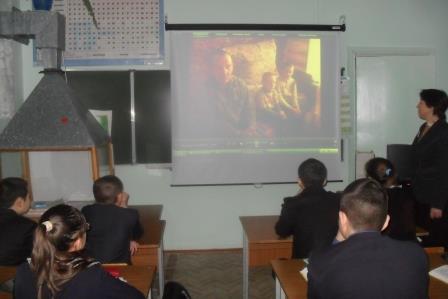 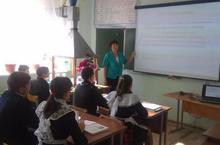 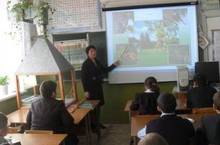 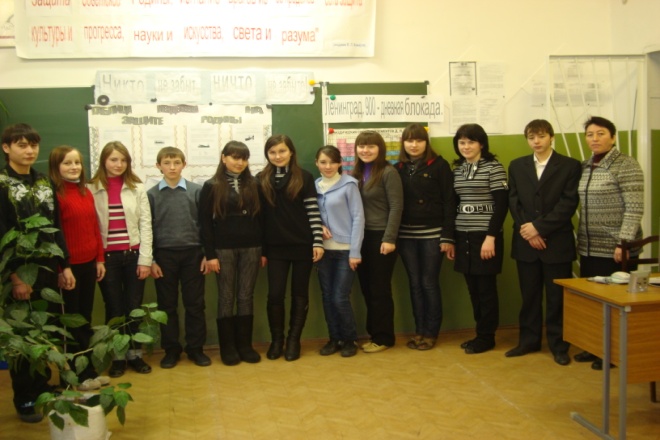 №ДатаНазвание мероприятияКлассОтветственный110 февраляТоржественная линейка «Открытие недели « Химии». Интеллект-шоу «Я знаю» по теме «Углеводороды».8-11 классыУчитель химии Зиганшина З.Р.211 февраляКлассные часы на тему «Химия и питание». Выпуск стенгазеты «Химия и жизнь».8-11 классыУчитель химии Зиганшина З.Р.312 февраляВнеклассное мероприятие «Вклад химиков в Великую победу».8-11 классыУчитель химии Зиганшина З.Р.413 февраляОткрытый урок по теме: «Характеристика элемента по его положению в периодической системе элементов Д.И. Менделеева».Пробное тестирование ЕГЭ, ГИА по химии. 8 классУчитель химии Зиганшина З.Р.514 февраляКонкурс «Лучшая презентация по химии».10-11 классыУчитель химии Зиганшина З.РКлассные руководители.615 февраляПодведение итогов «Неделя химии».8-11 классы№Наименование образовательного учрежденияФ.И.О. директора, адрес, к.тел., эл.адресСроки проведения «Недели химии в школе»Количество учащихся, принявших участие в мероприятиях «Недели»1МБОУ «Тат.Ходяшевская СОШ»Мифтахова Раиля Рафкатовна,   422782, РТ, Пестречинский район, , с.Тат.Ходяшево,ул.Советская,д.15а.8(843)33151	tathod@bk.ru10-15 февраля29 учащихся